 3 июля в детском саду состоялось тематическое развлечение для детей старшего дошкольного возраста «В гостях у Феи цветов».Мероприятие было проведено в форме игры-квеста: Фея загадывала загадки, а отгадки ребята искали на площадке. Это были различные  предметы, картинки, игрушки, которые являлись  подсказкой или ключом к следующему игровому заданию. Вместе с Феей дети играли в игры (подвижную, дидактическую, речевую), выкладывали на дорожке изображение цветущего растения из камешков и палочек. Так в ходе игровых действия ребята закрепили названия садовых и луговых цветущих растений, вспомнили их строение, места произрастания, время цветения, назвали благоприятные условия для роста. Фея обращала внимание детей на неповторимую красоту каждого цветка, гостья обратилась к детям с просьбой  ухаживать за садовыми растениями, не набирать больших букетов луговых цветов, ведь ими приятнее любоваться в природе. 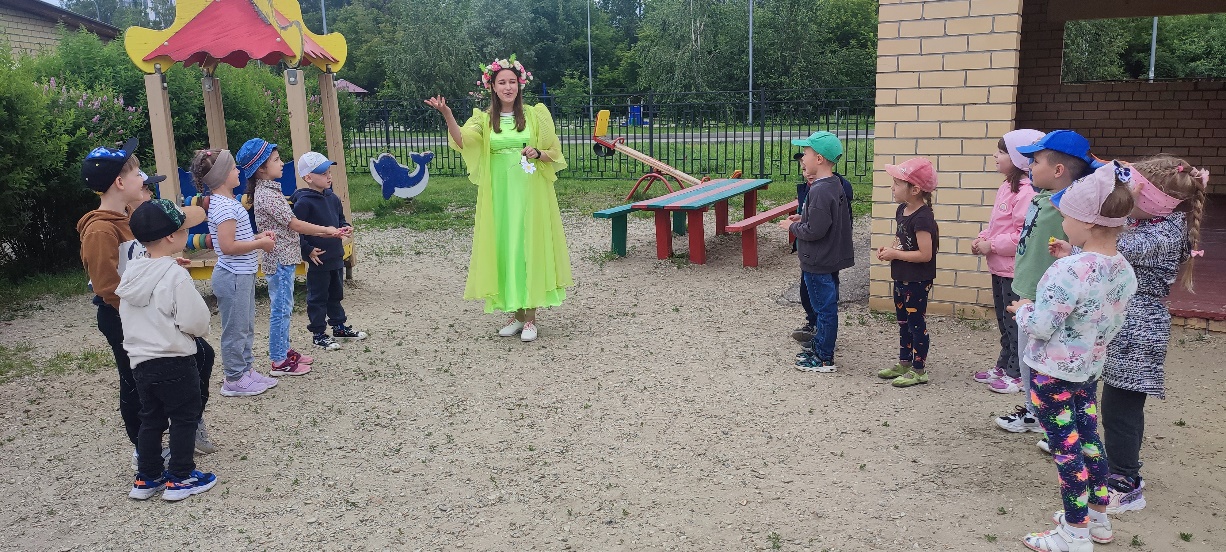 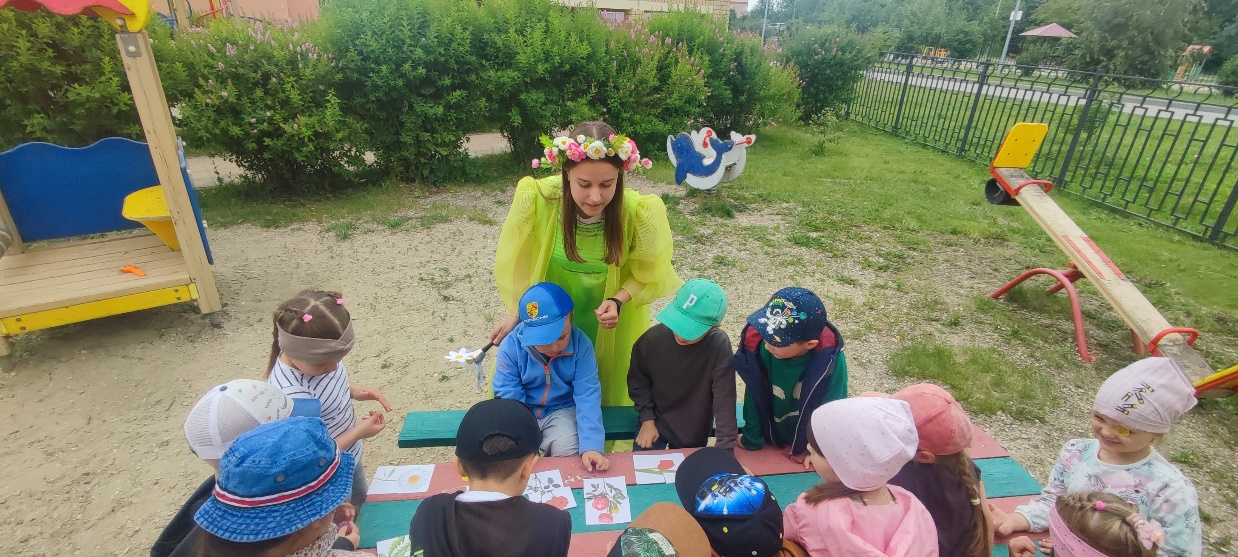 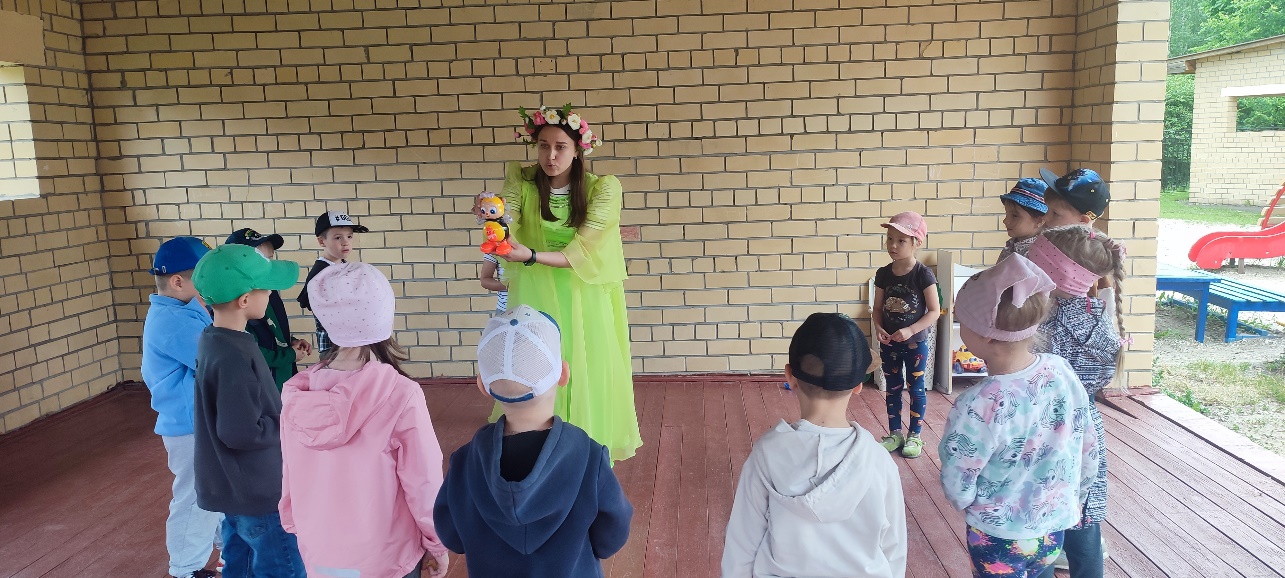 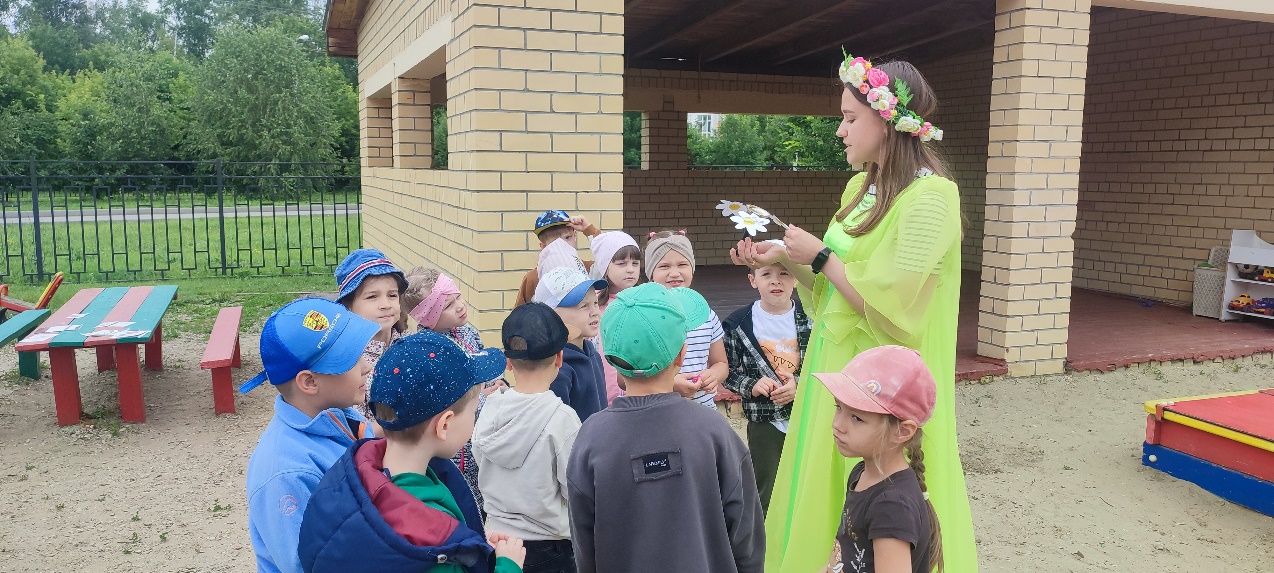 